First Name of Application CV No: 1652172Whatsapp Mobile: +971504753686 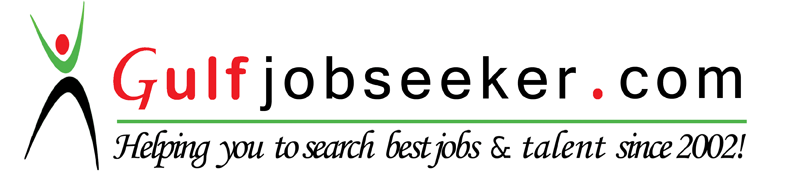 OBJECTIVE:I look forward to a dynamic career in an organization which creates a benchmark in best practice & quality in the industry. The career should engage and exposed me to refine my capabilities and prove to be beneficial in the growth of the organization as a whole. SKILLS:Software / Application (MS Word, MS Excel, MS Power Point, Adobe Photoshop)Basic Languages and Scripts (HTML, Visual Basic, C++, Java Script)Self-Motivated OrganizedTeam PlayerInitiativeFast LearnerFlexibleExcellent communication skillsWilling to work under pressureWORK EXPERIENCES:REEL SERVICE (PHILIPPINES), INC. (ATMEL CORPORATION PHILIPPINES)Philippines(2014 -2016)Quality Assurance (February 2015 – January 2016)Duties and responsibilitiesDraft quality assurance policies and procedures.Interpret and implement quality assurance standards.Evaluate adequacy of quality assurance standards.Devise sampling procedures and directions for recording and reporting quality data.Review the implementation and efficiency of quality and inspection systems.Plan, conduct and monitor testing and inspection of materials and products to ensure finished product quality.Evaluate audit findings and implement appropriate corrective actions.Office Assistant (January 2014 – February 2015)Duties and responsibilitiesGreets customers of the department, or other personnel of the college, by phone, in person or through electronic media.Provide general support to visitorsUses a personal computer and a variety of office software applications including word processing, email, and file management.Operates office equipment such as printers, copy machines, fax machines. Receives mail or correspondence for the work unit or areaJOSEPHINE’S GLASSWARE (SARIAYA MARKET)Philippines(2011-2013)SALES REPRESENTATIVEDuties and responsibilitiesManual CashierAssisting clients to their desired products.Do the production materials inventory.Encoding daily customer job orderDo monthly production reportsReceive customer’s callProvide customer satisfactionMake sure that the sales increase every monthDo research and regularly updating the regular customer for the new productsEDUCATIONAL BACKGROUND:Computer System Technological College (Vocational)		:	Computer Science Information Technology (CSIT)				 SY: 2010-2012 High School		:	Sariaya Institute				QuezonSY: 2006-2010 Elementary		:	Sariaya East Central Main Elementary School				Quezon				SY: 2000-2006PERSONAL INFORMATION:Age			:	22 Date of Birth		:	June 23, 1993Gender			:	FemaleCivil Status		:	SingleNationality		:	FilipinoReligion			:	Roman Catholic